Laboratorium WIKA Polska akredytowane przez Polskie Centrum Akredytacji Nr AP160Włocławek, kwiecień 2016100 - letnie doświadczenie w produkcji i kalibracji urządzeń  uczyniło z firmy WIKA Polska wiodącego dostawcę wśród producentów aparatury kontrolno-pomiarowej. Tak duże doświadczenie pozwoliło nam stać się symbolem zaawansowanych rozwiązań w dziedzinie pomiarów ciśnienia, temperatury i poziomu.Dzięki procesowi ciągłego udoskonalania i wdrażaniu dodatkowych procedur systemu zarządzania Laboratorium Pomiarowe WIKA Polska spełnia wymagania normy PN-EN ISO/IEC 17025. WIKA Polska posiada akredytację Polskiego Centrum Akredytacji, na wzorcowanie przyrządów do pomiaru ciśnienia. Akredytacja Laboratorium określona jest w Zakresie Akredytacji AP160.Uzyskana akredytacja zapewnia precyzyjne pomiary i badania przeprowadzone zgodnie z najlepszą praktyką oraz umożliwia wdrażanie innowacyjnych rozwiązań oraz świadczy o najwyższej jakości oferowanych produktów, usług oraz kompetencję pracowników.Laboratorium WIKA Polska oferuje usługi wzorcowania na najwyższym poziomie spełniające wysokie wymagania klientów.
Dodatkowo oferujemy możliwość naprawy i adjustacji urządzeń w celu przywrócenia ich pełnej funkcjonalności.
Słowo kluczowe: PCAProducent:WIKA Polska spółka z ograniczoną odpowiedzialnością sp. k. ul. Łęgska 29/35 87-800 Włocławek tel. (+48) 54 23 01 100, fax: (+48) 54 23 01 101 info@wikapolska.pl www.wikapolska.plZdjęcie WIKA: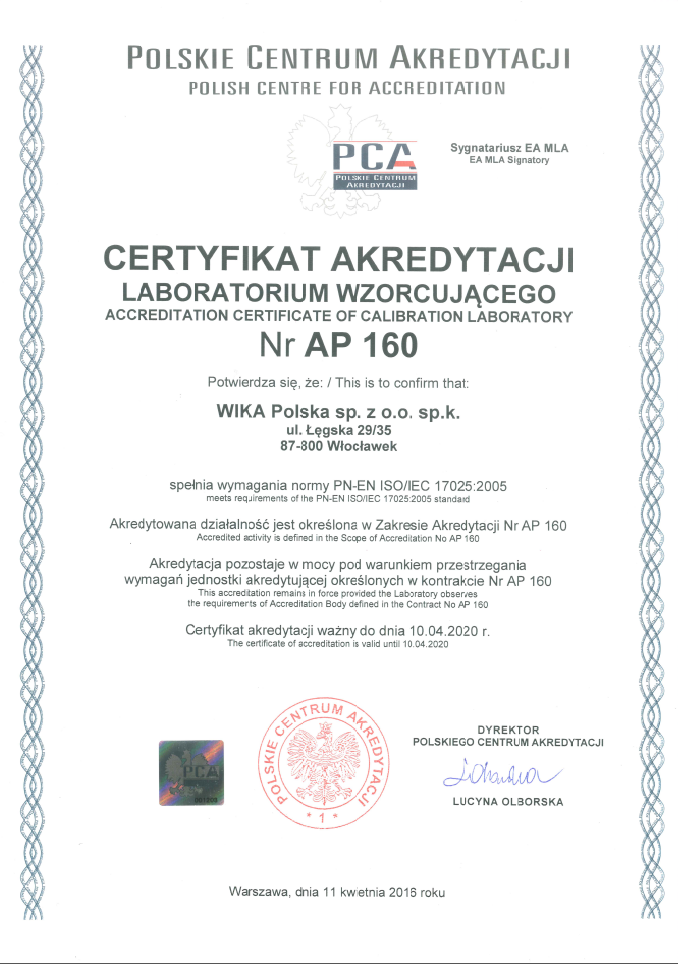 Edycja przez:WIKA Polska spółka z ograniczoną odpowiedzialnością sp. k. ul. Łęgska 29/35 87-800 Włocławek tel. (+48) 54 23 01 100, fax: (+48) 54 23 01 101 info@wikapolska.pl www.wikapolska.plReklama prasowa WIKA 03/2016